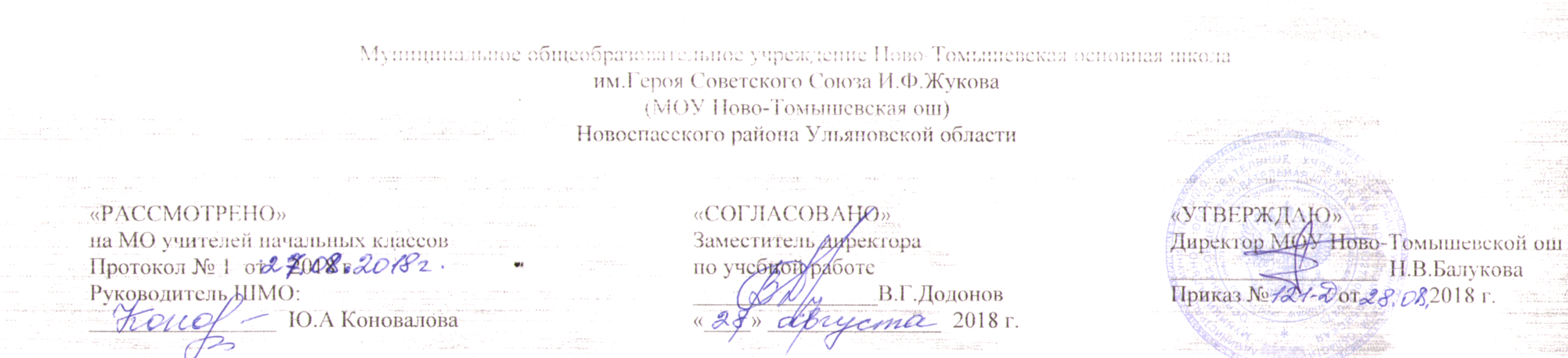 Рабочая программаНаименование курса: изобразительное искусствоКласс   4Уровень общего образования: основная школаУчитель начальных классов : Андреянова.Л.АСрок реализации программы: 2018 -2019 учебный годКоличество часов по учебному плану:   всего 35 часов в год   в неделю  1 часПланирование составлено на основе  программы начальная школа УМК « Планета знаний» . Предметная линия   Н.М.СокольниковаИздательство « Астрель»  2012г.Учебник :«изобразительное искусство»  учебник в 1 ч. . Для общеобразовательных учреждений  Н.М.СокольниковаАст Астрель  Москва , 2014г.                                                                                                                                                                                     |Пояснительная запискаРабочая программа по изобразительному искусству  для 4 класса разработана  на основе ФГОС НОО , «Программы общеобразовательных учреждений.Начальные классы .М.-АСТ «Астрель» под редакцией И.А. Петровой, 2011г.), а также авторской  Рабочей Программы  по изобразительному искусству  для обучающихся 1- 4 классов под редакцией  Н.М.  Сокольниковой (М.-АСТ «Астрель», 2011г.)Учебник по изобразительному искусству  для 4 класса , автор Н.М.Сокольникова, М.-АСТ «Астрель» 2014Учебник рекомендован Министерством образования и науки РФ.                                                                                     Личностные, метапредметные и предметные результаты освоения учебного предмета, курса.ЛИЧНОСТНЫЕУ учащихся будут сформированы:•	осознание изобразительного искусства как способа познания и эмоционального отражения многообразия окружающего мира, мыслей и чувств человека;•	представления о роли искусства в жизни человека;•	восприятие изобразительного искусства как части национальной культуры;•	положительная мотивация и познавательный интерес к изучению классического и современного искусства; к знакомству с выдающимися произведениями отечественной художественной культуры;•	понимание богатства и разнообразия художественных средств для выражения эмоционально-ценностного отношения к миру;•	основы эмоционально-ценностного, эстетического отношения к миру, явлениям жизни и искусства, понимание красоты как ценности.Учащиеся получат возможность для формирования:•	устойчивого интереса к искусству, художественным традициям своего народа и достижениям мировой культуры;•	понимания ценности искусства в сотворении гармонии между человеком и окружающим миром;•	понимания героизма и нравственной красоты подвига защитников Отечества, запечатлённого в произведениях отечественной художественной культуры;•	потребности в художественном творчестве и в общении с искусством;•	эстетических чувств при восприятии произведений искусства и в процессе выполнения творческих работ (графических, живописных, декоративных и дизайнерских);•	восприятия и оценки произведений изобразительного, декоративного и народного искусства, дизайна и архитектуры;•	художественного вкуса, развития интеллектуальной и эмоциональной сферы, творческого потенциала, способности оценивать окружающий мир по законам красоты;•	способности выражать в творческих работах своё отношение к окружающему миру;•	понимания причин успеха в творческой деятельности; способности к самооценке.ПРЕДМЕТНЫЕУчащиеся научатся:•	различать основные жанры (портрет, пейзаж, натюрморт, исторический, батальный, бытовой, анималистический) произведений изобразительного искусства и его виды: графика (книжная графика, каллиграфия, компьютерная графика), живопись, скульптура;•	называть ведущие художественные музеи России и мира; ^   различать и называть цвета цветового круга (12 цветов),основные и составные цвета, тёплые и холодные цвета; применять эти цвета в творческой работе;•	применять основные средства художественной выразительности в рисунке, живописи и лепке (с натуры, по памяти и воображению); в декоративных и конструктивных работах; иллюстрациях к произведениям литературы и музыки;•	правильно и выразительно использовать в работе разнообразные графические материалы (различные способы штриховки графитными и цветными карандашами, фломастерами, пером и тушью, пастельными мелками, углем, сангиной и др.) и живописные приёмы (по-сырому, лессировка, раздельный мазок, от пятна и др.), а также способы применения смешанной техники работы разнообразными художественными материалами (акварель с белилами, акварель и штриховка тушью, гратографияидр.);•	выполнять наброски, эскизы, учебные и творческие работы с натуры, по памяти и воображению в разных художественных техниках;•	изображать с натуры и по памяти отдельные предметы, группы предметов, человека, фрагменты природы, интерьера, архитектурных сооружений;^ передавать объёмное изображение формы предмета с помощью светотени;•	использовать пропорциональные соотношения при изображении лица и фигуры человека;•	изображать глубину пространства на плоскости с помощью элементов линейной и воздушной перспективы;•	передавать в композиции сюжет и смысловую связь между объектами, выстраивать последовательность событий, выделять композиционный центр;•	определять (узнавать), группировать произведения традиционных народных художественных промыслов (Дымка, Филимоново, Городец, Хохлома, Гжель, Пол-хов-Майдан, Мезень, Каргополь, Жостово, Богородское, Скопин, Вологда, Палех, Федоскино, Павловский Посад и др.);•	изготавливать изделия в традициях художественных промыслов;•	выполнять несложные модели дизайнерских объектов и доступные архитектурные макеты;•	выражать в творческой деятельности своё отношение к изображаемому через создание художественного образа.Учащиеся получат возможность научиться:•	сравнивать различные виды изобразительного искусства (графики, живописи, декоративно-прикладного искусства) с целью выявления средств художественной выразительности произведений;•	узнавать и называть отдельные произведения выдающихся отечественных и зарубежных художников;•	использовать выразительные возможности выступающих и отступающих цветов; подбирать гармоничные цветовые сочетания из 2, 3 и 4 цветов по цветовому кругу, выразительно использовать их в творческой работе;•	использовать язык графики, живописи, скульптуры, дизайна, декоративно-прикладного искусства в собственной художественно-творческой деятельности;•	передавать с помощью ритма движение и эмоциональное состояние в композиции;•	моделировать образы животных, человека и предметов на плоскости и в объёме;•	выполнять ассоциативные рисунки и лепку;•	различать и называть центры традиционных народных художественных промыслов России, художественные особенности создания формы в зависимости от традиционной технологии народного промысла, взаимосвязь народного орнамента и формы изделия, выразительные возможности цветового решения в разных школах народного мастерства, зависимость колористического решения художественной вещи от традиционной технологии её изготовления;•	использовать стилизацию форм для создания орнамента;•	создавать средствами компьютерной графики выразительные образы природы, человека, животного (в программе Paint).•	оценивать произведения искусства (выражать собственное мнение) при рассмотрении репродукций, слайдов, посещении декоративных и дизайнерских выставок, музеев изобразительного искусства, народного творчестваи др.МЕТАПРЕДМЕТНЫЕРегулятивные Учащиеся научатся:•	самостоятельно выполнять художественно-творческую работу;•	планировать свои действия при создании художественно-творческой работы;•	следовать при выполнении художественно-творческой работы инструкциям учителя и алгоритмам, описывающим стандартные действия;•	руководствоваться определёнными техниками и приёмами при создании художественно-творческой работы;•	определять критерии оценки работы, анализировать и оценивать результаты собственной и коллективной художественно-творческой работы по выбранным критериям.Учащиеся получат возможность научиться:•	ставить собственные цели и задачи при создании творческой работы;•	осмысленно выбирать способы и приёмы действий при решении художественно-творческих задач;•	осуществлять самостоятельную художественно-творческую деятельность;•	осуществлять итоговый и пошаговый контроль по результатам самостоятельной художественно-творческой деятельности;•	вносить необходимые коррективы в ходе выполнения художественно-творческих работ;•	анализировать и оценивать результаты собственной и коллективной художественно-творческой работы с учётом разных критериев.ПознавательныеУчащиеся научатся:•	находить нужную информацию, используя словари учебника, дополнительную познавательную литературу справочного характера;•	наблюдать природу и природные явления, различать их характер и эмоциональное состояние;•	использовать знаково-символические средства цветовой гаммы в творческих работах;•	устанавливать и объяснять причину разного изображения природы (время года, время суток, при различной погоде);•	различать многообразие форм предметного мира;•	сравнивать произведения изобразительного искусства по заданным критериям, классифицировать их по видам и жанрам;•	группировать и соотносить произведения разных искусств по характеру и эмоциональному состоянию;•	выполнять несложные модели дизайнерских объектов;•	выстраивать в композиции сюжет, смысловую связь между объектами, последовательность событий;•	конструировать по свободному замыслу.Учащиеся получат возможность научиться:•	осуществлять поиск необходимой информации по разным видам искусства, используя справочно-энциклопедическую литературу, учебные пособия, фонды библиотек и Интернет;•	анализировать приёмы изображения объектов, средства выразительности и материалы, применяемые для создания декоративного образа;•	моделировать образы животных, человека и предметов на плоскости и в объёме при выполнении дизайнерских объектов, архитектурных макетов;•	сопоставлять формы природных объектов с формами окружающих предметов;•	использовать знаково-символические средства цветовой гаммы, языка графики, живописи, скульптуры, дизайна, декоративно-прикладного искусства в собственной художественно-творческой деятельности;•	понимать роль художника в театре, понимать символический язык театральной декорации, созданной художником;•	узнавать и различать характерные черты некоторых культур мира (Древняя Греция, средневековая Европа, Япония или Индия).Коммуникативные Учащиеся научатся:•	высказывать собственное мнение о художественно-творческой работе;•	задавать вопросы уточняющего характера по содержанию и художественно-выразительным средствам;•	учитывать разные мнения и стремиться к координации различных позиций при создании художественно-творческой работы в группе;^   договариваться и приходить к общему решению;•	владеть монологической формой речи, уметь рассказывать о художественных промыслах народов России;•	владеть диалогической формой речи, уметь дополнять или отрицать суждение, приводить примеры.Учащиеся получат возможность научиться:•	оказывать в сотрудничестве необходимую взаимопомощь;•	задавать вопросы на понимание использования основных средств художественной выразительности, технических приёмов, способов; вопросы, необходимые для организации работы в группе;•	аргументировать собственную позицию и координировать её с позиций партнеров при выработке решений творческих задач.. Содержание учебного предмета, курса.4 класс (34 ч)«Мир изобразительного искусства» (15 ч)«Путешествие в мир искусства» (1 ч). Знакомство с необычными художественными музеями.«Виды и жанры изобразительного искусства» (13 ч). Анималистический жанр. Исторический жанр. Батальный жанр. Бытовой жанр. Пейзаж. Портрет. Натюрморт. Книжная графика. Каллиграфия. Компьютерная графика.«Мир декоративного искусства» (8 ч)Художественная керамика и фарфор. Художественное стекло и хрусталь. Художественный металл. Художественный текстиль.«Мир народного искусства» (7 ч)Лаковая миниатюра (Палех, Мстёра, Холуй). Русское кружево. Резьба по кости. Тульские самовары и пряники. Народный костюм.«Мир архитектуры и дизайна» (4 ч)Бионическая архитектура. Бионические формы в дизайне. Дизайн костюма. Фитодизайн.                                             Описание материально – технического обеспечения образовательного процесса.В достаточном количестве имеются учебники по изобразительному искусству для 4 класса , автор Н.М. Сокольникова (М.-АСТ «Астрель», 2014г.)Помещение кабинета оснащено демонстрационными пособиями на электронных носителях, экранно – звуковыми пособиями, техническими средствами обучения, создающими дополнительные условия для повышения качества подготовки учащихся.             Список  технических средств в кабинете.1.Компьютер.2.Интерактивная доска3Средства телекоммуникаций: электронная почта, локальная школьная сеть. Выход в Интернет.4. Мультимедиапроектор5. Магнитофон.В наличие имеются портреты русских художников,иллюстрации в полиграфических изданиях и на электронном носителе.                                  Используются информационные ресурсы в Интернете:http://www/rusedu/detail 8395html Полехская росписьhttp://www/rusedu/ru/detail8126.html Русские художники- портреисты (презентации)http:// www/rusedu/ru/detail8394html Городецкая росписьhttp:// www/rusedu/ru/detail8395html  Мастера русского авангарда                                                                Литература для учителя.Н.М. Сокольникова. Изобразительное искусство. 4 класс. Учебник. — М.: АСТ, Астрель.Н.М. Сокольникова. Изобразительное искусство. 4 класс. Рабочая тетрадь. — М.: АСТ, Астрель.Н.М. Сокольникова. Обучение в 4 классе по учебнику «Изобразительное искусство». — М.: АСТ, Астрель               №  п/пНаименование разделов и тем Количество часов1Виды и жанры изобразительного искусства                 152Декоративное искусство                   83Народное искусство                  74Мир дизайна и архитектуры                    45всего                    34№урока              Тема  урокаКоличество часовКоличество часовКоличество часов       ДатапланДата фактДата фактДата фактТип урока                                   Планируемые результаты                                   Планируемые результаты                                   Планируемые результаты                                   Планируемые результаты                                   Планируемые результаты                                   Планируемые результаты                                   Планируемые результатыФррма контроляДомашнее заданиеВиды  и  жанры  изобразительного  искусства (15 часов)     Предметные Предметные Предметные метапредметныеметапредметныеметапредметныеличностные     1Необычные  музеи.(с.4-5)111комбинированный Выражать  Развитие  художественного  вкуса, интеллектуальной  и  эмоциональной  сферы, творческого  потенциала. собственное  отношение  к  искусству. Получить  представления  о  роли  архитектуры, дизайна   в  жизни  людей. Выражать  Развитие  художественного  вкуса, интеллектуальной  и  эмоциональной  сферы, творческого  потенциала. собственное  отношение  к  искусству. Получить  представления  о  роли  архитектуры, дизайна   в  жизни  людей. Выражать  Развитие  художественного  вкуса, интеллектуальной  и  эмоциональной  сферы, творческого  потенциала. собственное  отношение  к  искусству. Получить  представления  о  роли  архитектуры, дизайна   в  жизни  людей.Знакомства  с  необычными  музеями  страны.Знакомства  с  необычными  музеями  страны.Знакомства  с  необычными  музеями  страны.Ориентироваться  в  учебнике.  Выражать  собственное  отношение  к  искусству. Получить  представления  о  роли  архитектуры, дизайна   в  жизни  людей.текущийСведения о музеях     2Анималистический  жанр.  Школа  лепки.Школа графики. (с.13-18)111Ознакомиться  с  выдающимися  произведениями  анималистического  жанра. Ознакомиться  с  выдающимися  произведениями  анималистического  жанра. Ознакомиться  с  выдающимися  произведениями  анималистического  жанра. Ознакомление  с  анималистическим  жанром.Освоение  знаний  о  классическом  и  современном  искусстве.Ознакомление  с  анималистическим  жанром.Освоение  знаний  о  классическом  и  современном  искусстве.Ознакомление  с  анималистическим  жанром.Освоение  знаний  о  классическом  и  современном  искусстве.Анализировать  приёмы  изображения  объектов.самоконтрольИнформация о видах искусства     3Школа  живописи.«Храбрый  лев». (с.15-15)111Рисовать  общий  контур  животного.Соблюдать  пропорции фигуры  льва  и  его  части.Рисовать  общий  контур  животного.Соблюдать  пропорции фигуры  льва  и  его  части.Рисовать  общий  контур  животного.Соблюдать  пропорции фигуры  льва  и  его  части.Обучение  рисованию  льва.Создания  храброго  льва.Совершенствование живописной  техники (гуашь).Обучение  рисованию  льва.Создания  храброго  льва.Совершенствование живописной  техники (гуашь).Обучение  рисованию  льва.Создания  храброго  льва.Совершенствование живописной  техники (гуашь).Выполнять  цветовое решение  рисунка (акварель).Применять технику акварельной живописиЗагадки о красках   4Исторический  жанр. (с.16-17)111Знакомиться  с  выдающимися  произведениями  исторического  жанра  (с.16-17).Знакомиться  с  выдающимися  произведениями  исторического  жанра  (с.16-17).Знакомиться  с  выдающимися  произведениями  исторического  жанра  (с.16-17).Ознакомление с историческим  жанром. освоениеЗнаний классическом  и  современном  искусОзнакомление с историческим  жанром. освоениеЗнаний классическом  и  современном  искусОзнакомление с историческим  жанром. освоениеЗнаний классическом  и  современном  искусВыражать   собственное  отношение  к  героизму  защитников  Отечества  Создать альбом о жанрах     5Батальный  жанр.Тульский  государственный  музей  оружия.Школа  живописи  и  графики  «Богатырское  сражение». (с.18-21).Батальный  жанр.Тульский  государственный  музей  оружия.Школа  живописи  и  графики  «Богатырское  сражение». (с.18-21).Батальный  жанр.Тульский  государственный  музей  оружия.Школа  живописи  и  графики  «Богатырское  сражение». (с.18-21)....Знакомиться  с  выдающимися  с  произведениями  художников-баталистов.Знакомиться  с  выдающимися  с  произведениями  художников-баталистов.Ознакомление  с  батальным  жанром.Знакомство  с  музеем  оружия  г.Туле.  Уважения  традицийОзнакомление  с  батальным  жанром.Знакомство  с  музеем  оружия  г.Туле.  Уважения  традицийОзнакомление  с  батальным  жанром.Знакомство  с  музеем  оружия  г.Туле.  Уважения  традицийРешать творческую  задачу :продумать  композицию  «Богатырское  сражение» (цветные  карандаши, акварель).Решать творческую  задачу :продумать  композицию  «Богатырское  сражение» (цветные  карандаши, акварель).Сведения о тульском музее       6       7       8        9     10      11    12    13      14      15       16      17      18     19     20      21      22     23      24     25     26      27    28      29     30      31      32    33   3435Бытовой  жанр .(с.22-23).Портрет. Пейзаж. Натюрморт. Школа  графики.  Учимся  рисовать  человека (с.24-29).Портрет.  Эмоции  на  лице.  Школа  графики.  Рисуем  автопортрет .(с.30-31).Натюрморт.  Перспектива ( фронтальная  и  угловая).«Натюрморт  с  двумя  книгами». (с.34-37)Пейзаж.  Линия  горизонта.  Школа  живописи.  Рассвет.  Лунная  ночь. (с.32-34, 38-39)Книжная  графика  как  вид изобразительного  искусства.Иллюстрирование  басни  И. Крылова  «Стрекоза  и  Муравей» .(с.40-43)Искусство  каллиграфии.  Музей  каллиграфии. Чудо – звери.  (с.44-47)Компьютерная  графика.  (с.48-51)Школа  компьютерной  графики. «Игрушечный  мишка». (с.52-53)Проверочный  урок.  Твои  творческие  достижения (с.54-55).   Декоративное  искусство            ( 8 часов)Художественная  керамика и  фарфор.  Школа  декора  «Девочка  с  птицей». (с.69-63)Художественное  стекло.  Хрусталь.  Музей  хрусталя. (с.64-67)Декоративные  звери  и  птицы.  Школа  декора. (с.68-69)Художественный  металл.  Каслинское  литьё.  Кузнечное  ремесло.Музей  «Огни Москвы».Чугунное  кружево.  Волшебный  фонарь. (с.70-75)Художественный  текстиль.  Ручная  роспись  ткани.  Мастерство  изготовления  валенок.  Музей  валенок.( с.76-79)Школа  декора.   Украшаем валенки.  Учимся  валять  валенки. (с.80-81)Орнамент.  Сетчатый  орнамент.  Орнаменты  народов  мира.Проверочный  урок.  Твои  творческие достижения.(с.84-85)Народное  искусство  (7  часов)Лаковая  миниатюра (Федоскино,  Палех,  Мстёра,  Холуй).Школа  народного  искусство. Палехские  деревья. (с.90-91).Русское  кружево.  Вологодские  узоры (с.92-93).Резьба  по кости.  Холмогорские  узоры  (с.94-95).Народный  костюм. Ансамбль  женского  костюма.  Головные  уборы . (с.96-97).Мужской  костюм.  Обувь.  Одежда  народов  Севера. Кавказа.  Народный  костюм.  Музей  утюга  .(с.98--101)Тульские  самовары.  Русский  самовар.  Пряничные  доски. (с.102-105)Проверочный  урок.   Твои  творческие  достижения. (с.106-107)Мир  дизайна  и  архитектуры  (4 часа)Бионическая  архитектура.  Природные  формы. С.112-117Мой  первый  автомобиль.  Мебель для  детской  комнаты  «Скамейка-слон».Человек  в  дизайне. С118-119Школа  дизайна.Дизайн  костюма. С.124-127Школа  дизайна.  Фито-дизайн.  Игрушки  из  природных  материалов.с.128-133Музей  упаковки.  Упаковка  для  тульского  пряника  «Пряничный  дом».Проверочный  урок.  Твои  творческие  достижения.  С.136-137 Экскурсия в природуБытовой  жанр .(с.22-23).Портрет. Пейзаж. Натюрморт. Школа  графики.  Учимся  рисовать  человека (с.24-29).Портрет.  Эмоции  на  лице.  Школа  графики.  Рисуем  автопортрет .(с.30-31).Натюрморт.  Перспектива ( фронтальная  и  угловая).«Натюрморт  с  двумя  книгами». (с.34-37)Пейзаж.  Линия  горизонта.  Школа  живописи.  Рассвет.  Лунная  ночь. (с.32-34, 38-39)Книжная  графика  как  вид изобразительного  искусства.Иллюстрирование  басни  И. Крылова  «Стрекоза  и  Муравей» .(с.40-43)Искусство  каллиграфии.  Музей  каллиграфии. Чудо – звери.  (с.44-47)Компьютерная  графика.  (с.48-51)Школа  компьютерной  графики. «Игрушечный  мишка». (с.52-53)Проверочный  урок.  Твои  творческие  достижения (с.54-55).   Декоративное  искусство            ( 8 часов)Художественная  керамика и  фарфор.  Школа  декора  «Девочка  с  птицей». (с.69-63)Художественное  стекло.  Хрусталь.  Музей  хрусталя. (с.64-67)Декоративные  звери  и  птицы.  Школа  декора. (с.68-69)Художественный  металл.  Каслинское  литьё.  Кузнечное  ремесло.Музей  «Огни Москвы».Чугунное  кружево.  Волшебный  фонарь. (с.70-75)Художественный  текстиль.  Ручная  роспись  ткани.  Мастерство  изготовления  валенок.  Музей  валенок.( с.76-79)Школа  декора.   Украшаем валенки.  Учимся  валять  валенки. (с.80-81)Орнамент.  Сетчатый  орнамент.  Орнаменты  народов  мира.Проверочный  урок.  Твои  творческие достижения.(с.84-85)Народное  искусство  (7  часов)Лаковая  миниатюра (Федоскино,  Палех,  Мстёра,  Холуй).Школа  народного  искусство. Палехские  деревья. (с.90-91).Русское  кружево.  Вологодские  узоры (с.92-93).Резьба  по кости.  Холмогорские  узоры  (с.94-95).Народный  костюм. Ансамбль  женского  костюма.  Головные  уборы . (с.96-97).Мужской  костюм.  Обувь.  Одежда  народов  Севера. Кавказа.  Народный  костюм.  Музей  утюга  .(с.98--101)Тульские  самовары.  Русский  самовар.  Пряничные  доски. (с.102-105)Проверочный  урок.   Твои  творческие  достижения. (с.106-107)Мир  дизайна  и  архитектуры  (4 часа)Бионическая  архитектура.  Природные  формы. С.112-117Мой  первый  автомобиль.  Мебель для  детской  комнаты  «Скамейка-слон».Человек  в  дизайне. С118-119Школа  дизайна.Дизайн  костюма. С.124-127Школа  дизайна.  Фито-дизайн.  Игрушки  из  природных  материалов.с.128-133Музей  упаковки.  Упаковка  для  тульского  пряника  «Пряничный  дом».Проверочный  урок.  Твои  творческие  достижения.  С.136-137 Экскурсия в природу111111111111111111111111111111111111111111111111111111111111Знакомится  с  выдающимися  произведениями  художников..Рисовать  композицию  «Семейное  чаепитие» (гуашь).Познакомится  с  пропорциями  фигуры  человека.Познакомиться  с  пропорциями  лица человека: длина  глаз. Волос, основание  носа и  др. Научиться  передавать ( графически)  эмоции  на  лице.Изучить  способы  изображения  книги (с.39).Изображать  глубину  пространства  на  плоскости  с  помощью  элементов  линейной  перспективы.Наблюдать  природу  и  природные  явления, различать  их  характер.Решать  творческую  задачу: рисовать  на  альбомном  листе  композиции  по  выбору..Учиться  у  мастеров  использовать  средства  выразительности  (линию, штрих, пятно  для  наилучшего  воплощения  замысла.Знакомиться  с  каллиграфией  как  видом  искусства.Декорировать  с  помощью  каллиграфических  знаков(петелек и др.0 на  тонированной  бумаге  пером  или  тушью  зайчика  или  слона.Знакомиться  с  компьютерной  графикой  как  видом  искусства.Изучить  порядок  работы (с.53 учебника).Выполнить  на  компьютере  контурные  рисунки «Девочка  с  собачкой»,  «Игрушечный  мишка».Распечатать  рисунки  и  раскрасить  их.Сравнивать  произведения  графики,  классифицировать  их  по  видам  и  жанрам.Выполнить  задания (с.54-55  учебника).Сделать  фотоколлаж  «Ребята  и  зверята».Выражать  собственное  мнение.Различать  керамику  тонкую (фаянс, фарфор) и  грубую. Выполнить задания (с.60-63  учебника).Решать  творческую  задачу:  лепить, расписывать  и  декорировать  скульптуру  «Девочка  с  птицей»(глина  и  пластилин).Познакомить  с  мастерством стеклодувов.Выполнить  задания (с.64-67 учебника).  Искать  информацию  о  составе  стекла  и  способах  изготовления  изделий  из  него.Познакомиться  с  мифологическими  символами  петух, лев,  медведь  и  их  использование  в  декоративном  искусстве.Изучить  порядок  работы  (с.68-69).Расписать  декоративную  тарелку  «Петушок».Выражать  собственное  мнение.Соотносить  новую  информацию  с  имеющими  знаниями. Выполнить  задание (с.70-75).Выполнить  эскиз фонарей  или нарисовать  чугунную  ограду  с  кружевными  узорами (карандашом, фломастером, белый  или  цветной  фон).Анализировать  приёмы  изображения  объектов.  Познакомиться  с  ручной  росписью  ткани, традициями  и  видами  батика.  Выполнить  задание (с.76-79).Узнать  о  технологии  изготовления  валенок.  Познакомиться  с  музеем валенок.  Составить  коллекцию  изображений  «Сёстры  и  братья  валенок».  Презентация.Выполнить  сетчатый  орнамент.Использовать  разнообразные  приёмы  декорирования.Сделать  декоративный  коврик  «Стрекозы».Выполнить  задание (с.90-91).Скопировать  деревья  с  изделий  палехских  мастеров  (карандаш  и  гуашь).Выполнить  задание (с.92-93).Повторить  элементы  орнамента  вологодского  кружева (белая  гуашь,  цветной  фон).Выполнить  задание  с.94-95.Решить  творческую  задачу:  нарисовать  эскиз  карандашницы  из  кости, украшенной  резьбой ( белый  карандаш  на  цветном  фоне).Выполнить  задание с.99-101.Выполнить  эскизы  русских  народных  костюмов.Изготовить  праздничные  головные  уборы  русского  Севера.Выполнить  задания с.102-105.Выполнить  эскизы  русских  народных  костюмов.Выполнить  задания с.96-97.Нарисовать  эскиз  подарочного  пряника в  тульских  традициях.Осуществить  поиск  информации  про  пряник-козулю.  Расписать  его  красками (гуашь).«Человек  в  дизайне»,  использовать  с.118-127.Решать  творческую  задачу: выполнить  эскизы  моделей  современной  одежды в альбоме  на  основе  бионических  форм.Анализировать  средства  выразительности  и материалы (с.128-131).Сделать  лесных  человечков  или  зверюшекк  из  шишек. Веток  и  др.Создать  творческие  портреты  из  одежды  и  многое  другое.Знакомиться  с  пропорциями  фигуры  человека.Сравнение  предметов  по  ширине. Высоте, объёму.  Передача  на  рисунке  эмоций: радость, печаль,  испуг и др.Освоение  способов  построения  перспективных сокращений  предметов  во  фронтальной  и  угловой  перспективе.Обучение  умению  передавать  пространство  на  плоскости  с  помощью  линейной  и  воздушной  перспективы.Ознакомление  с  графической  графикой.Развитие  у  учащихся  умения  образно  характеризовать  персонажей  басни  в  рисунке.Знакомство  с  каллиграфией.Развитие  художественного  вкуса, интеллектуальной  и  эмоциональной  сферы.Ознакомление  с  компьютерной  графикой как  видом  искусства.Изучение  возможностей  программы  Adobe  PhotoShop.Обучение  рисованию  в  программе  Adobe  PhotoShop  игрушки.Проверка  развития  восприятия  и  оценки  произведений  графики.Проверка  умения  образно  характеризовать  персонажей.Ознакомление    с  художественной керамикой  и  фарфором  как  видами  декоративного  искусства.Развитие  художественного  вкуса, интеллектуальной  и  эмоциональной  сферы.Ознакомление  с  художественным  стеклом  как  видом  декоративного  искусства.Развитие  способности  оценивать  окружающий  мир  по  законам  красоты. Знакомство  с  ремеслом  стеклодувов.Изучение  приёмов  стилизации животных  и  птиц в  декоративном  искусстве.  Ознакомление  с  мифологической  символикой. Петух-солнце,  лев-власть и др.Развитие  умения  планировать  и  работать  в  коллективе.Ознакомление  с  художественным  как  видом  декоративного  искусства.Развитие  умения  анализировать.Развитие  представлений  о  роли  декоративного  искусства.Ознакомление  с  художественным  текстилем.Знакомство  с  мастерством  ручной росписи  ткани, видами  батика.Ознакомление  с  художественным  текстилем.Знакомство  с  мастерством  ручной росписи  ткани,  видами  батика.Обучение  выполнению  сетчатых  орнаментов.Формирование  умения  использовать  цветовые  контрасты  и  нюансы,  тёплые  и  холодные  цвета.Проверка  развития  восприятия  и  вкуса  учащихся.  Проверка  умения  декорировать  объекты,   различать  изделия.Обучение  умению  копировать  палехские  деревья.Развитие  устойчивого  интереса  к  художественным  традициям  своего  народа.Знакомство  с  традиционными  народными  художественными  промыслами  России.Воспитания  любви  к  традиционным  народным  художественным  промыслам.Знакомство  с  традициями  архангельских  и  чукотских  косторезов.Знакомство  с  традиционным  русским  женским  костюмом.Обучение  выполнять  эскизы  женских  головных  уборов  и  сарафанного  комплекса.Знакомство  с  традиционным  русским  мужским  костюмом; обувью;  традициями  одежды  народов  Севера  и Кавказа.Знакомство  с  музеем  утюга (г. Переславль -Залесский).Ознакомление  с  музеями  самоваров  и  пряников (г.Тула).Проверка  развития  восприятия  и  вкуса  учащихся.  Проверка  умения  декорировать  объекты,   различать  изделия.Формирование  представлений  об  архитектуре  как  виде  искусства.Изучение  формообразования  на  основе  фигуры  человека.Обучение  выполнению  эскизных  дизайнерских  Знакомиться  с  пропорциями  фигуры  человека.Сравнение  предметов  по  ширине. Высоте, объёму.  Передача  на  рисунке  эмоций: радость, печаль,  испуг и др.Освоение  способов  построения  перспективных сокращений  предметов  во  фронтальной  и  угловой  перспективе.Обучение  умению  передавать  пространство  на  плоскости  с  помощью  линейной  и  воздушной  перспективы.Ознакомление  с  графической  графикой.Развитие  у  учащихся  умения  образно  характеризовать  персонажей  басни  в  рисунке.Знакомство  с  каллиграфией.Развитие  художественного  вкуса, интеллектуальной  и  эмоциональной  сферы.Ознакомление  с  компьютерной  графикой как  видом  искусства.Изучение  возможностей  программы  Adobe  PhotoShop.Обучение  рисованию  в  программе  Adobe  PhotoShop  игрушки.Проверка  развития  восприятия  и  оценки  произведений  графики.Проверка  умения  образно  характеризовать  персонажей.Ознакомление    с  художественной керамикой  и  фарфором  как  видами  декоративного  искусства.Развитие  художественного  вкуса, интеллектуальной  и  эмоциональной  сферы.Ознакомление  с  художественным  стеклом  как  видом  декоративного  искусства.Развитие  способности  оценивать  окружающий  мир  по  законам  красоты. Знакомство  с  ремеслом  стеклодувов.Изучение  приёмов  стилизации животных  и  птиц в  декоративном  искусстве.  Ознакомление  с  мифологической  символикой. Петух-солнце,  лев-власть и др.Развитие  умения  планировать  и  работать  в  коллективе.Ознакомление  с  художественным  как  видом  декоративного  искусства.Развитие  умения  анализировать.Развитие  представлений  о  роли  декоративного  искусства.Ознакомление  с  художественным  текстилем.Знакомство  с  мастерством  ручной росписи  ткани, видами  батика.Ознакомление  с  художественным  текстилем.Знакомство  с  мастерством  ручной росписи  ткани,  видами  батика.Обучение  выполнению  сетчатых  орнаментов.Формирование  умения  использовать  цветовые  контрасты  и  нюансы,  тёплые  и  холодные  цвета.Проверка  развития  восприятия  и  вкуса  учащихся.  Проверка  умения  декорировать  объекты,   различать  изделия.Обучение  умению  копировать  палехские  деревья.Развитие  устойчивого  интереса  к  художественным  традициям  своего  народа.Знакомство  с  традиционными  народными  художественными  промыслами  России.Воспитания  любви  к  традиционным  народным  художественным  промыслам.Знакомство  с  традициями  архангельских  и  чукотских  косторезов.Знакомство  с  традиционным  русским  женским  костюмом.Обучение  выполнять  эскизы  женских  головных  уборов  и  сарафанного  комплекса.Знакомство  с  традиционным  русским  мужским  костюмом; обувью;  традициями  одежды  народов  Севера  и Кавказа.Знакомство  с  музеем  утюга (г. Переславль -Залесский).Ознакомление  с  музеями  самоваров  и  пряников (г.Тула).Проверка  развития  восприятия  и  вкуса  учащихся.  Проверка  умения  декорировать  объекты,   различать  изделия.Формирование  представлений  об  архитектуре  как  виде  искусства.Изучение  формообразования  на  основе  фигуры  человека.Обучение  выполнению  эскизных  дизайнерских  Знакомиться  с  пропорциями  фигуры  человека.Сравнение  предметов  по  ширине. Высоте, объёму.  Передача  на  рисунке  эмоций: радость, печаль,  испуг и др.Освоение  способов  построения  перспективных сокращений  предметов  во  фронтальной  и  угловой  перспективе.Обучение  умению  передавать  пространство  на  плоскости  с  помощью  линейной  и  воздушной  перспективы.Ознакомление  с  графической  графикой.Развитие  у  учащихся  умения  образно  характеризовать  персонажей  басни  в  рисунке.Знакомство  с  каллиграфией.Развитие  художественного  вкуса, интеллектуальной  и  эмоциональной  сферы.Ознакомление  с  компьютерной  графикой как  видом  искусства.Изучение  возможностей  программы  Adobe  PhotoShop.Обучение  рисованию  в  программе  Adobe  PhotoShop  игрушки.Проверка  развития  восприятия  и  оценки  произведений  графики.Проверка  умения  образно  характеризовать  персонажей.Ознакомление    с  художественной керамикой  и  фарфором  как  видами  декоративного  искусства.Развитие  художественного  вкуса, интеллектуальной  и  эмоциональной  сферы.Ознакомление  с  художественным  стеклом  как  видом  декоративного  искусства.Развитие  способности  оценивать  окружающий  мир  по  законам  красоты. Знакомство  с  ремеслом  стеклодувов.Изучение  приёмов  стилизации животных  и  птиц в  декоративном  искусстве.  Ознакомление  с  мифологической  символикой. Петух-солнце,  лев-власть и др.Развитие  умения  планировать  и  работать  в  коллективе.Ознакомление  с  художественным  как  видом  декоративного  искусства.Развитие  умения  анализировать.Развитие  представлений  о  роли  декоративного  искусства.Ознакомление  с  художественным  текстилем.Знакомство  с  мастерством  ручной росписи  ткани, видами  батика.Ознакомление  с  художественным  текстилем.Знакомство  с  мастерством  ручной росписи  ткани,  видами  батика.Обучение  выполнению  сетчатых  орнаментов.Формирование  умения  использовать  цветовые  контрасты  и  нюансы,  тёплые  и  холодные  цвета.Проверка  развития  восприятия  и  вкуса  учащихся.  Проверка  умения  декорировать  объекты,   различать  изделия.Обучение  умению  копировать  палехские  деревья.Развитие  устойчивого  интереса  к  художественным  традициям  своего  народа.Знакомство  с  традиционными  народными  художественными  промыслами  России.Воспитания  любви  к  традиционным  народным  художественным  промыслам.Знакомство  с  традициями  архангельских  и  чукотских  косторезов.Знакомство  с  традиционным  русским  женским  костюмом.Обучение  выполнять  эскизы  женских  головных  уборов  и  сарафанного  комплекса.Знакомство  с  традиционным  русским  мужским  костюмом; обувью;  традициями  одежды  народов  Севера  и Кавказа.Знакомство  с  музеем  утюга (г. Переславль -Залесский).Ознакомление  с  музеями  самоваров  и  пряников (г.Тула).Проверка  развития  восприятия  и  вкуса  учащихся.  Проверка  умения  декорировать  объекты,   различать  изделия.Формирование  представлений  об  архитектуре  как  виде  искусства.Изучение  формообразования  на  основе  фигуры  человека.Обучение  выполнению  эскизных  дизайнерских  Выражать  собственное  мнение.Осуществлять  пошаговый  и  итоговый  контроль  по  результатам  самостоятельной  работы (с.52). Изображать  глубину  пространства  на  плоскости  с  помощью  элементов  линейной  перспективы.Наблюдать  природу  и  природные  явления, различать  их  характер.Решать  творческую  задачу: рисовать  на  альбомном  листе  композиции  по  выбору.Знакомиться  с  компьютерной  графикой  как  видом  искусства.Сравнивать  произведения  графики,  классифицировать  их  по  видам  и  жанрам.Выполнить  задания (с.54-55  учебника).Сделать  фотоколлаж  «Ребята  и  зверята».Выражать  собственное  мнение.Различать  керамику  тонкую (фаянс, фарфор) и  грубую. Выполнить задания (с.60-63  учебника).Решать  творческую  задачу:  лепить, расписывать  и  декорировать  скульптуру  «Девочка  с  птицей»(глина  и  пластилин).Выражать  собственное  мнение.Соотносить  новую  информацию  с  имеющими  знаниями. Выполнить  задание (с.70-75).Выполнить  эскиз фонарей  или нарисовать  чугунную  ограду  с  кружевными  узорами (карандашом, фломастером, белый  или  цветной  фон).Анализировать  приёмы  изображения  объектов.  Познакомиться  с  ручной  росписью  ткани, традициями  и  видами  батика.  Выполнить  задание (с.76-79).Анализировать  приёмы  изображения  объектов.  Познакомиться  с  ручной  росписью  ткани, традициями  и  видами  батика.  Выполнить  задание (с.76-79).Узнать  о  технологии  изготовления  валенок.  Познакомиться  с  музеем валенок.  Составить  коллекцию  изображений  «Сёстры  и  братья  валенок».  Презентация.Выполнить  сетчатый  Использовать  разнообразные  приёмы  декорирования.Сделать  декоративный  коврик  «Стрекозы».Выполнить  задание (с.90-91).Скопировать  деревья  с  изделий  палехских  мастеров  (карандаш  и  гуашь).Выполнить  задание (с.92-93).Повторить  элементы  орнамента  вологодского  кружева (белая  гуашь,  цветной  фон).Выполнить  задание  с.94-95.Решить  творческую  задачу:  нарисовать  эскиз  карандашницы  из  кости, украшенной  резьбой ( белый  карандаш  на  цветном  фоне).Выполнить  задание с.99-101.Выполнить  эскизы  русских  народных  костюмов.Изготовить  праздничные  головные  уборы  русского  Севера.Выполнить  задания с.102-105.Выполнить  эскизы  русских  народных  костюмов.Выполнить  задания с.96-97.Нарисовать  эскиз  подарочного  пряника в  тульских  традициях.Осуществить  поиск  информации  про  пряник-козулю.  Расписать  его  красками (гуашь).Выполнить  задания с.106-108.Группировать, сравнивать  произведения  народного  искусства.Проследить  взаимосвязь  формы  и  функции  объекта,  то  есть его  назначения.Выполнить  задания  с.112-115.Конструировать  из  плотного  картона  автомобиль  и  скамейку для  детской  комнаты  (используя  с.114-117).Создать  творческие  портреты  из  одежды  и  многое  другое.Анализировать  средства  выразительности  и материалы (с.128-131).Сделать  лесных  человечков  или  зверюшек  из  шишек. Веток  и  др.Выражать  собственное  мнение.Осуществлять  пошаговый  и  итоговый  контроль  по  результатам  самостоятельной  работы (с.52). Изображать  глубину  пространства  на  плоскости  с  помощью  элементов  линейной  перспективы.Наблюдать  природу  и  природные  явления, различать  их  характер.Решать  творческую  задачу: рисовать  на  альбомном  листе  композиции  по  выбору.Знакомиться  с  компьютерной  графикой  как  видом  искусства.Сравнивать  произведения  графики,  классифицировать  их  по  видам  и  жанрам.Выполнить  задания (с.54-55  учебника).Сделать  фотоколлаж  «Ребята  и  зверята».Выражать  собственное  мнение.Различать  керамику  тонкую (фаянс, фарфор) и  грубую. Выполнить задания (с.60-63  учебника).Решать  творческую  задачу:  лепить, расписывать  и  декорировать  скульптуру  «Девочка  с  птицей»(глина  и  пластилин).Выражать  собственное  мнение.Соотносить  новую  информацию  с  имеющими  знаниями. Выполнить  задание (с.70-75).Выполнить  эскиз фонарей  или нарисовать  чугунную  ограду  с  кружевными  узорами (карандашом, фломастером, белый  или  цветной  фон).Анализировать  приёмы  изображения  объектов.  Познакомиться  с  ручной  росписью  ткани, традициями  и  видами  батика.  Выполнить  задание (с.76-79).Анализировать  приёмы  изображения  объектов.  Познакомиться  с  ручной  росписью  ткани, традициями  и  видами  батика.  Выполнить  задание (с.76-79).Узнать  о  технологии  изготовления  валенок.  Познакомиться  с  музеем валенок.  Составить  коллекцию  изображений  «Сёстры  и  братья  валенок».  Презентация.Выполнить  сетчатый  Использовать  разнообразные  приёмы  декорирования.Сделать  декоративный  коврик  «Стрекозы».Выполнить  задание (с.90-91).Скопировать  деревья  с  изделий  палехских  мастеров  (карандаш  и  гуашь).Выполнить  задание (с.92-93).Повторить  элементы  орнамента  вологодского  кружева (белая  гуашь,  цветной  фон).Выполнить  задание  с.94-95.Решить  творческую  задачу:  нарисовать  эскиз  карандашницы  из  кости, украшенной  резьбой ( белый  карандаш  на  цветном  фоне).Выполнить  задание с.99-101.Выполнить  эскизы  русских  народных  костюмов.Изготовить  праздничные  головные  уборы  русского  Севера.Выполнить  задания с.102-105.Выполнить  эскизы  русских  народных  костюмов.Выполнить  задания с.96-97.Нарисовать  эскиз  подарочного  пряника в  тульских  традициях.Осуществить  поиск  информации  про  пряник-козулю.  Расписать  его  красками (гуашь).Выполнить  задания с.106-108.Группировать, сравнивать  произведения  народного  искусства.Проследить  взаимосвязь  формы  и  функции  объекта,  то  есть его  назначения.Выполнить  задания  с.112-115.Конструировать  из  плотного  картона  автомобиль  и  скамейку для  детской  комнаты  (используя  с.114-117).Создать  творческие  портреты  из  одежды  и  многое  другое.Анализировать  средства  выразительности  и материалы (с.128-131).Сделать  лесных  человечков  или  зверюшек  из  шишек. Веток  и  др.Выражать  собственное  мнение.Осуществлять  пошаговый  и  итоговый  контроль  по  результатам  самостоятельной  работы (с.52). Изображать  глубину  пространства  на  плоскости  с  помощью  элементов  линейной  перспективы.Наблюдать  природу  и  природные  явления, различать  их  характер.Решать  творческую  задачу: рисовать  на  альбомном  листе  композиции  по  выбору.Знакомиться  с  компьютерной  графикой  как  видом  искусства.Сравнивать  произведения  графики,  классифицировать  их  по  видам  и  жанрам.Выполнить  задания (с.54-55  учебника).Сделать  фотоколлаж  «Ребята  и  зверята».Выражать  собственное  мнение.Различать  керамику  тонкую (фаянс, фарфор) и  грубую. Выполнить задания (с.60-63  учебника).Решать  творческую  задачу:  лепить, расписывать  и  декорировать  скульптуру  «Девочка  с  птицей»(глина  и  пластилин).Выражать  собственное  мнение.Соотносить  новую  информацию  с  имеющими  знаниями. Выполнить  задание (с.70-75).Выполнить  эскиз фонарей  или нарисовать  чугунную  ограду  с  кружевными  узорами (карандашом, фломастером, белый  или  цветной  фон).Анализировать  приёмы  изображения  объектов.  Познакомиться  с  ручной  росписью  ткани, традициями  и  видами  батика.  Выполнить  задание (с.76-79).Анализировать  приёмы  изображения  объектов.  Познакомиться  с  ручной  росписью  ткани, традициями  и  видами  батика.  Выполнить  задание (с.76-79).Узнать  о  технологии  изготовления  валенок.  Познакомиться  с  музеем валенок.  Составить  коллекцию  изображений  «Сёстры  и  братья  валенок».  Презентация.Выполнить  сетчатый  Использовать  разнообразные  приёмы  декорирования.Сделать  декоративный  коврик  «Стрекозы».Выполнить  задание (с.90-91).Скопировать  деревья  с  изделий  палехских  мастеров  (карандаш  и  гуашь).Выполнить  задание (с.92-93).Повторить  элементы  орнамента  вологодского  кружева (белая  гуашь,  цветной  фон).Выполнить  задание  с.94-95.Решить  творческую  задачу:  нарисовать  эскиз  карандашницы  из  кости, украшенной  резьбой ( белый  карандаш  на  цветном  фоне).Выполнить  задание с.99-101.Выполнить  эскизы  русских  народных  костюмов.Изготовить  праздничные  головные  уборы  русского  Севера.Выполнить  задания с.102-105.Выполнить  эскизы  русских  народных  костюмов.Выполнить  задания с.96-97.Нарисовать  эскиз  подарочного  пряника в  тульских  традициях.Осуществить  поиск  информации  про  пряник-козулю.  Расписать  его  красками (гуашь).Выполнить  задания с.106-108.Группировать, сравнивать  произведения  народного  искусства.Проследить  взаимосвязь  формы  и  функции  объекта,  то  есть его  назначения.Выполнить  задания  с.112-115.Конструировать  из  плотного  картона  автомобиль  и  скамейку для  детской  комнаты  (используя  с.114-117).Создать  творческие  портреты  из  одежды  и  многое  другое.Анализировать  средства  выразительности  и материалы (с.128-131).Сделать  лесных  человечков  или  зверюшек  из  шишек. Веток  и  др.Рассмотреть картиныСтихи о людях трудаПословицы о эмоцияхСоставить кроссвордНайти иллюстрации пейзажаПрочитать басни КрыловаСтихи о чистописанииПридумать  необычный алфавитСоставить рисунокПриготовить проектРассмотреть картинуСведения о музеях хрусталяЗагадки о зверяхСтихи о кузнецахВыучить песню о валенкахПословицы об обувиВыучить виды орнаментаСоставить кроссвордСведения по выбору о видах искусстваПридумать своё кружевоСведения о  хохломских узорахПрезентацияНайти стихи о костюмахСведения о тульских самоварахПроектСтихи о б игрушкахСоставить альбом о видах костюмовпридумать упаковкуПрезентацияпроект